Knowledge organiser – UKS2 United Kingdom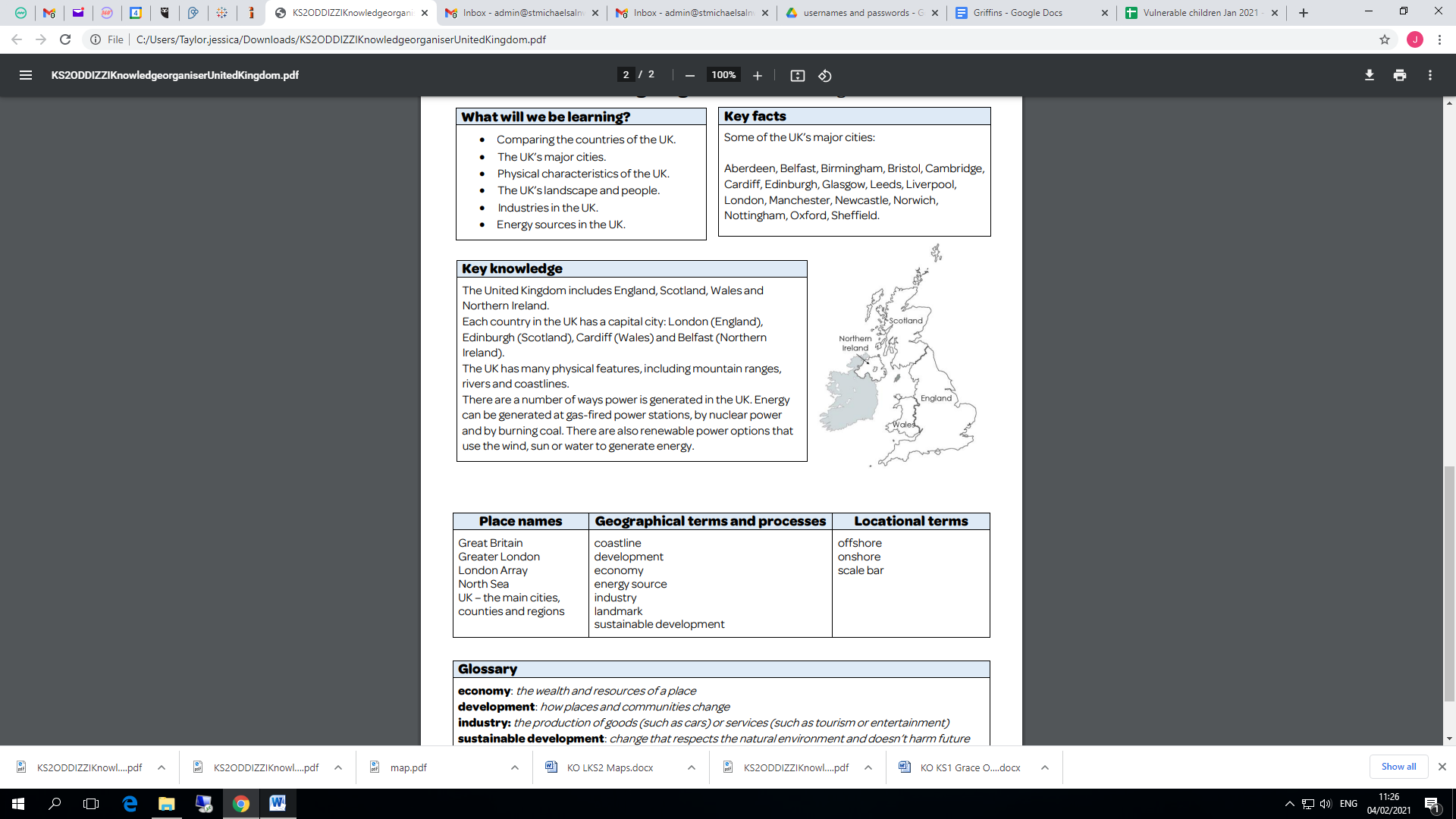 What will we be learning?The United Kingdom includes England, Scotland, Wales and Northern Ireland. Each country in the UK has a capital city: London (England), Edinburgh (Scotland), Cardiff (Wales) and Belfast (Northern Ireland). The UK has many physical features, including mountain ranges, rivers and coastlines. There are a number of ways power is generated in the UK. Energy can be generated at gas-fired power stations, by nuclear power and by burning coal. There are also renewable power options that use the wind, sun or water to generate energy.Some of the UK’s major cities: Aberdeen, Belfast, Birmingham, Bristol, Cambridge, Cardiff, Edinburgh, Glasgow, Leeds, Liverpool, London, Manchester, Newcastle, Norwich, Nottingham, Oxford, Sheffield.Key knowledgeComparing the countries of the UK. The UK’s major cities. Physical characteristics of the UK. The UK’s landscape and people. Industries in the UK. Energy sources in the UKKey VocabularyGlossary terms Place Names :Great Britain Greater London London Array North Sea UK – the main cities, counties and regions Geogrphical terms and processescoastline development economy energy source industry landmark sustainable developmentLocational TermsOffshore onshore scale bareconomy: the wealth and resources of a place development: how places and communities change industry: the production of goods (such as cars) or services (such as tourism or entertainment) sustainable development: change that respects the natural environment and doesn’t harm future generations